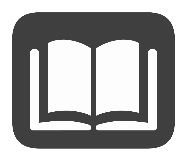 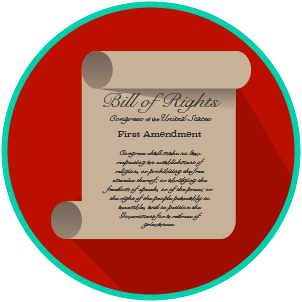 Reading: Scenarios that identify rights protected by the Bill of RightsBenchmark Clarification 4: Students will use scenarios to identify rights protected by the Bill of Rights.Reading TaskResponseWhat ideas are presented in the reading?What is the central idea of the reading?Select two words or phrases that support the central idea.How might this reading connect to your own experience or something you have seen, read, or learned before?Create your own scenario that shows a right protected by the Bill of Rights. 